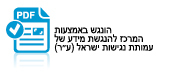 בקשה לקבלת העתק תעודה סמן/ני את סוג התעודה שאת/ה מעוניין לקבל:תעודת גמר     תעודת השתלמות        תעודת מקצוע        אישור למקצוע      חובה למלא את כל הפרטים ולאחר מכן לשלוח ליחידת הבחינות האזורית בדוא"ל בהתאם לכתובות שלהלן:חיפה והצפון:  Bchinot.Hf@labor.gov.ilתל אביב והמרכז:  Bchinot.Tl@labor.gov.ilירושלים:  Bchinot.Jr@labor.gov.ilבאר שבע והדרום:  Bchinot.Bs@labor.gov.ilפרטים אישיים:שם פרטי:  שם משפחה:  מספר תעודת זהות: .  שם קודם (בלימודים בקורס/בחינה):  תאריך לידה:  שם האב:  כתובת: טלפון: 	*טלפון נייד: דוא"ל:  *למדתי/נבחנתי במסגרת (לסמן V):	נוער 		מבוגרים     סיימתי בשנת:  במקצוע בחינה:  שם ביה"ס: הערות:_____________________________________תאריך הגשת הבקשה: 